R.K. basisschool Pius X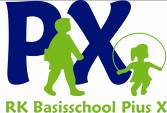 Jordaansingel 20  7481 GP HaaksbergenPostbus 117    Haaksbergen053 5721396directie@piusx.eu  /  b.kiffen@piusx.euwww.piusx.euNotulen M.R. vergadering donderdag 17 november 2022Aanvang: 19:15 uurPius XAanwezig: Rik, Marloes, Ellen, Bianca, Lianne en Henri Kamp (GMR)Opening door Rik. Notulen  13 oktober 2022. Zijn vastgesteld.Mededelingen en ingekomen stukken Vakantierooster 2023-2024Het Assink gaat waarschijnlijk mee met de wens van de basisscholen om de tweede vakantieweek in mei na de eerste vastgestelde week te plannen. Maandag a.s. wordt dit waarschijnlijk vastgesteld, daarna duurt het nog drie weken en komt het voorstel terug bij de MR en GMR.Verhoging van de ouderbijdrage. Is vastgesteld.Terugkoppeling bezoek van RvT aan de Pius X. Vanuit de MR was er niemand aanwezig. Wel vanuit de ouderraad. De gesprekken waren heel positief. Duidelijk werd dat we op school doen wat we zeggen of schrijven. Dit kwam duidelijk in de verschillende gesprekken naar voren. Verder weinig over te vertellen, het rapport met verslag komt nog en wordt gedeeld met de MR.Bespreekpunten:Studiedag Missie en visie  Hoe nemen we ouders mee?Wat vier jaar geleden is afgesproken klopt nog steeds, nu alleen wat aanvullingen of wijzigingen. Vragen van ouders (MR en OR en andere ouders) meenemen, ook vragen van kinderen. Het moet van ons allemaal zijn. Ook in de nieuwsbrief onder de aandacht brengen. Ouders van alle groepen uitnodigen, waarschijnlijk in januari. Middels vragen komt er een gesprek op gang. Klassenouders nodigen ouders uit.Schoolgids  School op de kaart In plaats van de papieren versie van de schoolgids gaan we dit jaar overstappen op een online schoolgids. School op de kaart is een website waar alle scholen van Nederland op te vinden zijn. Bert is hier al mee bezig, wordt vervolgd.SOP, ons Schoolondersteuningsplan is nog niet doorgestuurd naar de MR. Wordt alsnog doorgestuurd. Dit plan is alleen ter info.Vaststellen jaarbegroting MR. Is vastgesteld, geen uitgaven.Voorbereiding verkiezingen oudergeleding  tijdpad uitzettenHet vorige plan van dit jaar kunnen we opnieuw gebruiken. In januari starten.GMR Kennismaking Henri.Actiepuntenlijst  oktober 2022RondvraagNieuwsbrief MRActiepuntenSluiting: 20.15 uur Volgende vergadering is op 19 januari om 19.15 uurActiepuntenActiepuntenActiepunten1.Rapport RvT doorsturenBianca2.Ouders uitnodigen gesprek schoolplan/ missie/visieAllen3.Jaarverslag MR afgelopen schooljaarEllen/Lianne4.SOP doorsturen naar MRBianca5.Tekst aanleveren om de MR opnieuw onder de aandacht brengen bij alle ouders.Rik6.Start voorbereiding verkiezingEllen/Lianne